Morris & District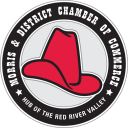 Chamber of CommerceMinutesMonday September 12, 2016In attendance Cheryl Crick(Administrative Assistant), Mabel Maxim (President), Kevin Hamblin( Vice President), Ed Voth ( Director), Ruth Murray(Director),Melissa Marion  ( Director), Trish Cianflone,Jamie(Rona),Chelsea Gauthier, Adam Drewniak, Glen Munford, Helga, Shane SerediukRegular Meeting Called to order at 12:10Agenda-   Agenda was approved by Ed Voth, 2nd by Melissa MarionMinutes –    Approved by Ed Voth, 2nd by Melissa MarionCorrespondenceTourism Awards Information package.  October 4 & 5 in Winnipeg. Motion: Ruth Murray motioned that we pay Ed Voth expenses to attend this event.  2nd by Melissa Marion. CARRIED Treasurer Report- Brenda Klassen - Brenda sent an update of expenses ($3546.45) and income ($935.47).   Administrative Assistant Report- Cheryl CrickGeneral office duties Membership Report- Kathy Corbel-no reportTourism Report- Ed VothEd spoke about the Amazing Race 2016. There was 12 local businesses and non- profit that participated in the Amazing Race this year.  They had 33 teams in the race and all had a very good experience.Executive Members Reports- No ReportsMorris Multiplex Report- Melissa Marion –Melissa informed us that the arena is now up and running for the year.  They have a cancer fundraiser coming up this weekend and expect 250 people to be in the Town of Morris for this event. Graphic Intuition is now taking over the Facebook page and twitter account for the Morris Multiplex.  Melissa will be going on maternity leave and introduced us to Chelsea who will be attending the chamber meetings till Melissa is back.Valley Ag Society Report-Trish Cianflone- The new General Manager Trish Cianflone introduced herself.Town of Morris Report- Ruth MurrayCommunity in Bloom was a great success again this year. They rated the community of Morris as a 4 Bloom, which is excellent.  Ruth spoke about attending the Community of Bloom convention in Stonewall and what a great convention it was.Old BusinessStampede Kick off- The Stampede Kick Off went well.  It was a very hot day and due to the heat we did have some events cancel.  Went a little over the budget. The Stampede Kick Off is looking for a new committed for the 2017 year.Stampede Booth- Ed spoke about how pleased he was at the attendance to the Stampede Booth. He had great donations for the door prizes and had over 265 entries.Shuttle Bus- No ReportNew BusinessGuest Speaker Glen Munford- Glen Munford spoke about his new Digital Media Company. He spoke about how it has news, trades, scores for every local sport.  He spoke about an internet based radio station with play by play games.  If anyone is interested in more information about advertising to contact Glen for rates.Chamber Event- Lorne Hamblin spoke about a new curling night for local business to meet, gather and curl.  They are planning on doing it on one Friday in Oct, Nov, Dec .  It would be for business and their employees to have a night out and curl.  It would be 6 end games.Members Input- Lorne Hamblin spoke about the Cargil Training Center in Morris. He also thanked the Morris Chamber again for doing the Ring of Influence again this year.Adjournment of meeting at 1:03Next meeting will be Tuesday Oct 11( Due to Thanksgiving) Kamloon Restaurant